Урок математики во 2 б классе Тема: "Закрепление письменных приемов сложения и вычитания"Цель: создать условия для закрепления ранее полученных знаний и умений; применять приёмы сложения и вычитания двузначных чисел с записью вычислений в столбик в пределах 100, выполнять вычисления; развивать умения решать задачи и применять эти знания в разных новых ситуациях.Задачи урока:Образовательные.   Повторить и закрепить умение выполнять письменные приемы сложения и вычитания двузначных чисел с переходом через десяток, совершенствовать умение решать задачи, вырабатывать навыки устного счета, закреплять знание о геометрических фигурах, формировать навык правильного письма цифр и выражений.Развивающие.  Развивать мыслительные операции, навыки логического мышления, речь учащихся. Способствовать развитию внимания и смекалки.Воспитательные.   Пробуждать интерес к предмету через дидактическую игру, воспитывать чувство коллективизма, любви к математике, интерес к истории своей страны, своего края, чувство гордости за свою Родину, за Российскую армию.Здоровьесберегающие. Обеспечить необходимые условия для продуктивной познавательной деятельности учащихся, снятию умственного и физического напряжения.Оборудование:  учебник М.И.Моро, А.А.Бантовой, Г.В.Бельтюковой и др. «Математика, 2 класс» (2 часть); изображение пехотинца, моряка, летчика; дорожный знак «Санитарная часть»; презентация, проектор, компьютер.ХОД УРОКАI. Организационный момент.Громко прозвенел звонок
Начинается урок.
Наши ушки на макушке,
Глазки широко открыты.
Слушаем, запоминаем.
Ни минутки не теряем.Проверка домашнего задания. В это время 4 человека  работают по карточкам– Дома вы решали № 4. Прочитайте ответы. Проверьте. Есть вопросы по домашнему заданию?II. Самоопределение к деятельности.– Замените числа суммой разрядных слагаемых:28,67,83,41,35,94.– Как вы думаете, чем мы будем заниматься сегодня?– Тема нашего урока «Закрепление приемов сложения и вычитания».Слайд 1.
– Мы сегодня закрепляем приемы сложения и вычитания чисел разного вида. Решим задачи, числовые выражения, поработаем с геометрическим материалом и выполним самостоятельную работу, при этом будем учиться быть сообразительными и внимательными.
– Откройте тетради, запишите число, классная работа.III. Минутка чистописанияНа доске записан ряд чисел: 5, 7, 13, 8,1
– Посмотрите на ряд чисел.
– Найдите лишнее число. (13).
– Почему оно лишнее? (двухзначное).– Какое еще число может считаться лишним?(8)
– Почему ?(Четное, остальные числа нечетные).          – Расположите числа в порядке убывания.(13,8,7,5,1).– Какие цифры использованы для записи числа 13? (1 и 3).
– Сколько в этом числе отдельных единиц? Десятков?).– А теперь запишите число 13 в тетради. (На доске число 13).Слайд 2.
– Обратите внимание на правильность написания цифр.– Уменьшите число 13 на 10 (3).– Увеличьте число 13 на 10 (23).2. Историческая справка.
– С каким праздником связано число 23? Слайд 3.
– А вы знаете, что 23 февраля 1918 года только что созданная Красная армия (так в те годы называли нашу армию) вступила в бой с немецкими оккупантами и преградила им путь к Петрограду (сейчас это Санкт-Петербург). Этот день стал днем рождения Красной Армии.
После ВОВ наши вооруженные силы стали называться Советской Армией, а день 23 февраля – Днем Советской Армии и Военно-Морского Флота.
С распадом Советского Союза с марта 1995 года 23 февраля стал отмечаться как День защитника Отечества.    Вы пока что маловаты,
    Но вы в будущем солдаты.
    И сегодня мы проверим,
    Кому Родину доверим.В нашем классе 3 отряда (на доске появляется изображение пехотинца, моряка и десантника):1 – пехотинцы
2 – моряки
3 – десантники– Мы отправляемся на военные учения. Слайд 4.Как говорил великий полководец А.В.Суворов: «Тяжело в учении–легко в бою». IV. Актуализация знаний.1. Задача.– Решаем задачу. Называем только ответ.
– На военные учения прибыли 5 пехотинцев, 6 моряков, 5 летчиков. Сколько всего человек прибыло на военные учения? (16)2. Решение примеров.    Слайд 5.Задание «Пройти через болото». – Мы должны быстро перейти через болото по кочкам.94-6 =88      !               59-30=29    О76-20=56    Ц              53-7=46      Д42-9 =33    Л               84-50=34   О32-20=12  М                86-8=78    Ы–Расположите ответы в порядке возрастания.(12,29,33,34,46,56,78,88)– Какое слово получилось? (Молодцы!)3. Продолжи ряд чисел.– На военных учениях, ребята, мы должны проявить смекалку. Нам необходимо обойти ловушки, а обнаружить их мы сможем, если определим закономерность в ряде чисел и продолжим ряд. (№4, с.22)11, 22, 33, …, 99
19, 29, 39, …– Какую закономерность обнаружили в первом ряду? (Числа увеличиваются на 11).
– Во втором ряду? (Числа увеличиваются на 10).
– Молодцы, ребята, в ловушки никто не попался!4. Задача на смекалку.– А теперь задача на смекалку.
– К празднику зимой в саду расцвели тюльпаны. Сначала распустились 19 тюльпанов, а потом еще 4. Сколько всего тюльпанов распустилось? (Зимой тюльпаны не цветут).
– А в какое время года цветут тюльпаны?
– Так сколько бы их зацвело весной? (23)
– Замечательно справились со всеми заданиями.V. Физкультминутка.    Слайд 6.– С целью улучшения физподготовки проведем физкультминутку.
– Встаньте, ребята. Выполняем упражнения под музыку. Повторяем за мной (под мелодию песни «Бравые солдаты»).
– Теперь мы полны сил и энергии, можем продолжить учения.VI. Закрепление пройденного.– Основная цель военных учений – закрепить умения письменно выполнять сложение и вычитание двузначных чисел.
– Заняли удобную позицию, приступаем к выполнению данной цели.1. Повторим алгоритм вычитания вида 50-21.      Слайд 7.
2.  Работа по учебнику (с.24, №20, примеры).      Слайд 8. – Откройте учебники на с.24, №20.
– Примеры выполняем с комментированием у доски и в тетради, записывая решение столбиком. – Закройте учебники. Отложите в сторону.2. Самостоятельная работа. (Дифференцированный подход.) Слайд 9– А сейчас выполняем задание, которое приготовили военные.
– Перед вами несколько вариантов.
– Каждый из вас должен выбрать только одно задание, с которым он справится и решит только 2 примера.
– Кто решил, сядьте правильно. Положите ручку на стол.      2*         *9        75      86          65      90      *8         3*        24      40          15      36       78        45        **      **          **      **– Итак, кто выбрал первое задание?
– Кто второе?
– Кто третье?3. Самопроверка.– Проверяем. (Открываю ответы.)– У кого нет ошибок? Молодцы!
– Остальные ребята исправили ошибки?
– В следующий раз будьте внимательнее.4. Домашнее задание.– Ребята, дома попробуйте составить вот такие же 2 примера с пропущенными числами и завтра на уроке вы их решите.5. Решение задачи.   Слайд 10.– Мы отправляемся дальше.
– На пути следования солдатская кухня.
– Слушаем задачу.
– Для солдатской кухни доставили 34 килограмма лука, а моркови на 5 килограммов меньше. Сколько всего килограммов овощей привезли на солдатскую кухню?
    Разбор задачи.
– О чем говорится в задаче? (Об овощах).
– О каких овощах? (О луке и моркови).
– Что нам известно?  (Лука 34 килограмма, а моркови на 5 килограммов меньше).
– О чем спрашивают в задаче?
– Посмотрите на доску и назовите номер краткой записи, которая соответствует нашей задаче. (2).
– Правильно, давайте повторим условие задачи по краткой записи.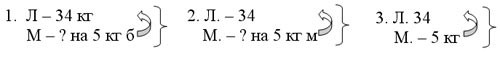 – Можем ли мы сразу ответить на вопрос задачи?– Что нужно знать, чтобы узнать, сколько всего кг овощей?
– Что нам известно? (Сколько кг лука)– Что нам неизвестно? (Сколько кг моркови)– Что нужно знать, чтобы узнать., сколько кг моркови? (Сколько кг лука и на сколько кг меньше моркови)– Известны эти величины? (Да)
– Зная, сколько кг лука и на сколько меньше кг моркови, что мы можем узнать? (Сколько кг моркови)– Каким действием «+» или «–»?
– После этого мы сможем ответить на вопрос задачи?
– Каким действием: сложением или вычитанием?
– Запишем решение задачи с комментированием.
– Молодцы, ребята. Отправляемся дальше    VII. Физкультминутка (санчасть)           Слайд 11.1. – Ребята, следующая остановка «Пункт первой медицинской помощи» (На доске – дорожный знак).
– Представьте, что я медсестра. 
– Чтобы ваши глазки лучше видели, выполним гимнастику для глаз.
– Cледите за бабочкой.2. Упражнения на релаксацию.VIII. Закрепление пройденного (Продолжение).1. Сравнение числовых выражений. Работа в парах.  Слайд 12.– Мы подошли к главной реке КЧР. (Иллюстрируется река)
– Как она называется? (Кубань)
– Нам необходимо переправиться через нее.
– Кубань протекает через всю территорию нашей республики. Берет начало в районе горы Эльбрус и впадает в Азовское море.
– Переправляться через реку мы будем на лодочках. (Показываю лодочки).
– На каждой парте – лодочка с заданием, которое необходимо выполнить. Вставьте в выражение знаки «>»  или «<». Работаем в паре. 91 см …9 дм             9 дм…1 м                53-20-3…301 м…99 см                97-50-7…35            1 ч…10 мин            2. Взаимопроверка.– Проверьте, правильно ли ваши товарищи выполнили задание. Если неверно, исправьте карандашом. Верните лодочки друг другу. У кого нет ошибок? Молодцы!
– А у остальных я работы посмотрю и увижу, какие вы допустили ошибки.3. Подготовка к умножению.– Мы переправлялись на лодочках и катерах.
– Пехотинцы на 3-х лодочках, моряки на 3-х, летчики на 3-х.
– Сколько троек лодочек нам понадобилось? (3)
– Сколько раз по 3? (3)
– Сколько это всего лодочек? (9)
– Как нашли? (3 + 3 + 3)4. Покорение Эльбруса.– А сейчас посмотрите, какая гора изображена на слайде?   Слайд 13.– Правильно, Эльбрус. Это высочайшая точка Европы. Высота горы равна 5642 м. На вершине находится ваш командир.Какая команда быстрее проверит примеры, та команда раньше доберется до командира.Примеры:1.87-(37+50)            39+(59-50)              70+(15+15)69-(46-46)                44-(20-16)– Молодцы! Мы выполнили все задания. Пора возвращаться домой.5. Геометрический материал.   Слайд 14.– Итак. Посмотрите.
– Из каких геометрических фигур состоит дом? (Треугольники, квадраты, прямоугольники и круги.)
– Как можно назвать все фигуры, кроме круга? (Все фигуры, кроме круга – многоугольники).
– Найдите сумму чисел, записанных на крыше. (52)
– Найдите разность чисел, записанных в квадрате и в красном прямоугольнике. (22)
– Сравните числа в прямоугольниках и узнайте, на сколько одно больше другого. (На 32)
– Что вы знаете о прямоугольнике? (Прямоугольник–это четырехугольник, у которого все углы прямые).– Сколько прямоугольников на этом рисунке?(3)IX. Итог урока. Рефлексия.– Наши учения подошли к концу.– Как правильно выполнять письменные вычисления столбиком?
– Что получилось лучше всего? Что не получилось? Почему? С каким настроением уходите с урока? Слайд 15
– Своей работой на уроке я … – Мне было легко …– Мне было трудно …– Сегодня на уроке вы проявили находчивость, смелость, сообразительность, показали свои знания.  Я хочу поблагодарить за работу…
– Спасибо вам, ребята, за работу.(Оценивание учащихся).
– А кто из вас знает, как у военных определяют звание? (По звездочкам на погонах.)
– А у меня есть большая генеральская звезда для каждого из вас.
– И сегодня за достойную работу я каждому из вас подарю звезду. (Из красивой коробки с большой красной звездой достаю пятиконечные звезды и раздаю каждому учащемуся).– Кто скажет, как назван 2020 год? (Год памяти и славы). Сколько лет Победы исполняется в этом году? (75 лет). На этих звездах вы можете написать имена ваших родственников–ветеранов Великой Отечественной войны и 9 мая принять участие в акции «Звезда Победы».X. Домашнее задание. Слайд 16.Все было легко – придумать 5 примеров на сложение и вычитание двухзначных чисел. Решить столбиком.Сложно придумать самому - №32, с. 26.
–  Урок окончен, можно идти на перемену.